AP PsychologyVan OverUnit XI: Testing and Individual DifferencesDIRECTIONS:  	For extra credit you should complete the following areas using appropriate detail. Complete sentences are not required and bullet notes are acceptable.  However, it is important that your work reflect that you’re paying attention to detail in order to qualify for the extra credit.Module 60: Introduction to intelligence 	Intelligence 	Intelligence Test One Ability or Several Abilities?? 	Charles Spearman  and General Intelligence (“g”)	Why is Spearman’s single intelligence score controversial?	Factor Analysis 	L.L. Turstone 	Satoshi Kanazawa Theories of Multiple Intelligence 	Howard Gardner 	Savant SyndromeWhat disorder to many people with Savant Syndrome also have?	Kim Peak (Rain Man) 	Summarize Gardner’s Multiple Intelligences Theory		What are each of the Multiple Intelligences?“Grit”Sternberg’s Three Intelligences 	Who is Robert Sternberg?	Analytical Intelligence 	Creative Intelligence 	Practical intelligence Emotional Intelligence—Defined:	Social intelligence 	Emotional intelligence’s four components Is Intelligence neurologically measurable?	Brain size and complexity	Brain function Table 60.1 Comparing Theories of Intelligence Module 61: Assessing Intelligence The origins of Intelligence Testing 	Francis Galton Alfred Binet: 	Mental age 	Lewis Terman	Stanford-Binet Test 	Intelligence Quotient Modern Tests 	Achievement tests 	Aptitude tests 	Summarize the difference between Aptitude and Achievement Tests:	Wechsler Adult Intelligence Scale (WAIS) Figure 61.1 Copy the figure and explain it in the space below 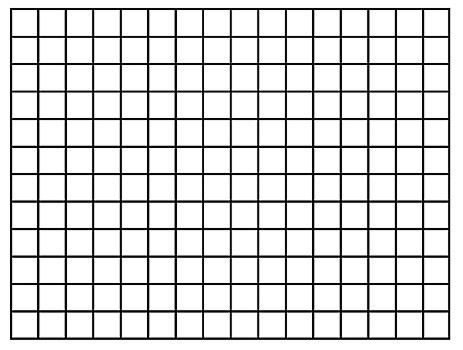 	Explanation of Figure 61.1Principles of Test construction 	Standardization	Normal curve 	Flynn effect Figure 61.2 Copy the figure and explain it in the space below Figure 61.3 Copy the figure and explain it in the space below Reliability—Define This: 	Test retest reliability—What is this? How does it fit in with intelligence testing?	Split half scores-- What is this? How does it fit in with intelligence testing?Validity—Define This:	Content validity—What is this? How does it fit in with intelligence testing?	Predictive validity—What is this? How does it fit in with intelligence testing?Module 62: Dynamics of Intelligence Aging and Intelligence 	Cross sectional evidence 	Longitudinal evidence 	Crystallized intelligence 	Fluid intelligence Figure 62.1 Copy the figure and explain it in the space below Figure 62.2 Copy the figure and explain it in the space below Stability of Intelligence over the life span Life spans of more intelligent people Figure 62.4 Copy the figure and explain it in the space below Extremes of Intelligence The low extreme 	Intellectual Disability	Criterion for intellectual disability (What criteria is necessary to be considered intellectually disabled): 	Down Syndrome The high extreme 	Talented and gifted Module 63: Studying genetic and environmental influences on intelligence Twin and Adoption Studies: What have these demonstrated?	Heritability Figure 63.1 Copy the figure and explain it in the space below Figure 63.2 Copy the figure and explain it in the space below Environmental Influences 	Early environmental influences 		Tutored Human Enrichment (What does this mean and how does it work?)		Baby Einstein 	Schooling and Intelligence 		Head Start programs 		Growth Mindset (Dweck) Module 64: Group Differences and the Question of Bias Group Differences in Intelligence test scores: (What are the differences, and why?)Racial and Ethnic Similarities and Differences Considerations in environmental differences accounting for race differences (six) The Question of BiasTwo meanings of bias Test Takers Expectations 	Spencer 1997	Stereotype Threat 	Obama Effect 	Steele 1995 TheorySummaryStrengthsOther Considerations